«Графикалық және мультимедиялық дизайн» мамандығы адам қызметін қолданудың түрлі салаларына қажет графика мен мультимедиа саласындағы кәсіби мамандарды дайындайды. Олар түрлі салаларда, оның ішінде веб-сайттармен, кинода, теледидарда, жарнамада, білім беру мекемелерінде, жобалау және өндірістік фирмаларда, корпоративтік компанияларда және т.б. жұмыс істей білуі керек.Нақты объектілермен жұмыс жасайтын қолданбалы дизайнерлерден айырмашылығы - осы мамандықтың иесі алдымен виртуалды шындықты компьютерде  жасап, содан кейін оны нақты өмірге көшіреді.Графикалық және мультимедиялық дизайн соңғы өнімнің дизайны мен бағдарламалық жасақтамасын әзірлеуді, сондай-ақ каталогпен немесе презентациямен интерактивті жұмыс жасау үшін эргономикалық пайдаланушы интерфейсін құруды жобалайды. Бұл дыбыс және бейне эффектілерін қолдана отырып, CD-презентацияларды, өнім каталогтарын, фото-галереялар мен портфолиоларды әзірлеу ғана емес, сонымен қатар сценарийді алдын-ала мұқият пысықтауды қажет ететін жарнамалық және оқыту роликтерін жасау, оқу ойындарын және бағдарламалық өнімдердің интерактивті сипаттамаларын, күрделі ақпаратты тартымды әрі қол жетімді визуализациямен байланысты барлық нәрсені жасау.«Графикалық және мультимедиялық дизайн» мамандығы сұранысқа ие және бірнеше бағыт бойынша кәсіби мамандарды дайындайды:- Графикалық жұмыстарды орындаушы;- Компьютерлік графика операторы;- Графикалық анимация технигі;- Графикалық дизайнер.Әр бағыт бойынша колледжде оқуды аяқтағаннан кейін жоғары білім беру ұйымдарында оқуын жалғастыруға болады.Қалай түсуге болады9 сынып11 сыныпТжКББ-ден кейінҚабылдау емтиханы:Сурет және кескіндеме~Орындар саны72Қазіргі үміткерлер саны~Сенің оқуға түсу мүмкіндігіңБелгісізБейіндік пәндер1 шығармашылық емтихан2 шығармашылық емтиханБерілген мамандықтың кәсіптеріГрафикалық жұмыстарды орындаушы Бұл мамандық сізге сәйкес келмейді3W02110301 Өтінімдер саны 0 0 Оқу орныМаған ұнайдыКомпьютерлік графика операторы Бұл мамандық сізге сәйкес келмейді3W02110302 Өтінімдер саны 0 0 Оқу орныМаған ұнайдыГрафикалық анимация технигі Бұл мамандық сізге сәйкес келмейді4S02110303 Өтінімдер саны 0 0 Оқу орныМаған ұнайдыГрафикалық дизайнер Бұл мамандық сізге сәйкес келмейді4S02110304 Өтінімдер саны 81 2 Оқу орныМаған ұнайдыПолиграфия және орау өндірісі технологиясының қолданбалы бакалавры Бұл мамандық сізге сәйкес келмейді5AB02110301 Өтінімдер саны 0 0 Оқу орныМаған ұнайдыҚайда оқуға болады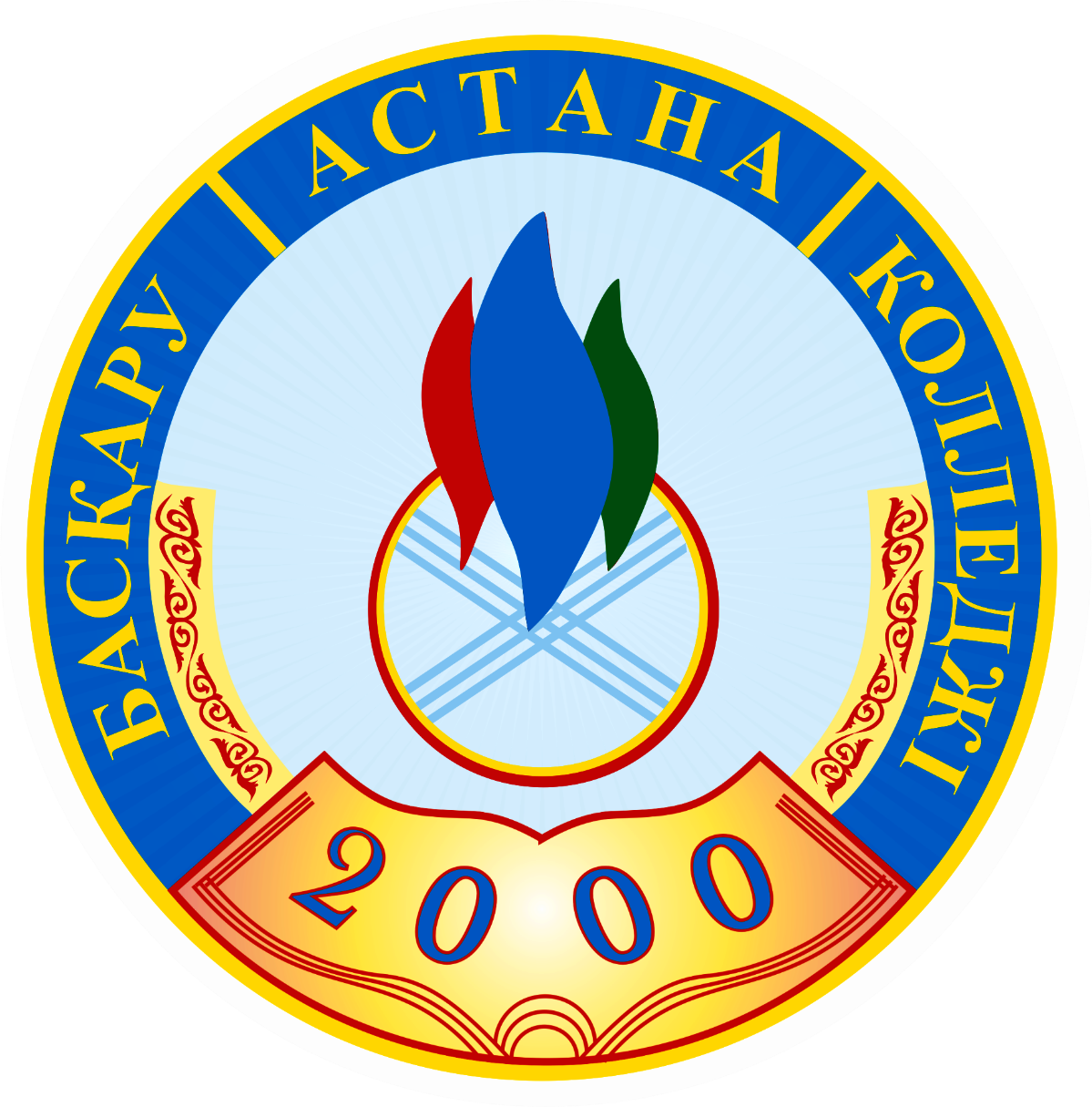 ЖШС «Басқару колледжі» 3514 қаралым 0 пікір23 мамандықМаған ұнайды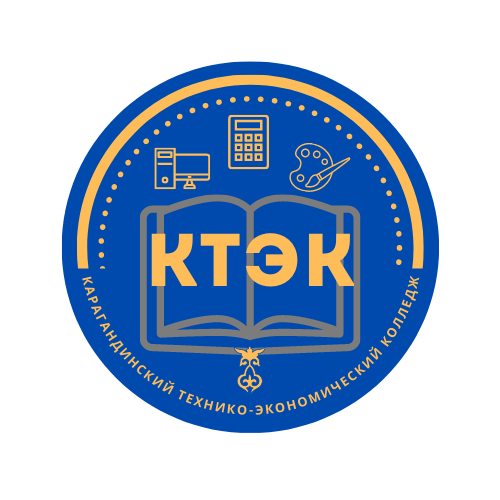 Қарағанды техникалық-экономикалық колледжі 14755 қаралым 0 пікір11 мамандықМаған ұнайдыҚайда жұмыс істеуге боладывеб-студиялар, компьютерлік компаниялар, теледидар, анимация және киностудиялар